Глава 4. Автокорреляция случайных возмущений1. В случае автокорреляции случайных возмущений применяется:Выберите один ответ:гребневая регрессия (ридж-регрессия)обычный метод наименьших квадратовобобщенный метод наименьших квадратовкосвенный метод наименьших квадратов2. Согласно одной из предпосылок метода наименьших квадратов случайные возмущения:Выберите один ответ:в соседних наблюдениях чаще имеют одинаковые знакив различных наблюдениях связаны линейной зависимостьюв различных наблюдениях независимыв соседних наблюдениях чаще имеют противоположные знаки3. Поправка Прайса-Винстена применяется для данных:Выберите один ответ:всех наблюденийпоследнего наблюденияпервого наблюденияпервого и последнего наблюдений4. При использовании обобщенного метода наименьших квадратов применяется формула:Выберите один ответ:Прайса-ВинстенаХилдрета-ЛуЭйткенаКохрана-Оркатта5. Отрицательной автокорреляции остатков имеет место, когда:Выберите один ответ:остатки в соседних наблюдениях чаще имеют противоположные знакисумма остатков значительно меньше нуляостатки в соседних наблюдениях чаще имеют одинаковые знакиостатки в различных наблюдениях независимы6. Статистика Дарбина-Уотсона DW =2, тогда:Выберите один ответ:имеется отрицательная автокорреляция остатковимеется положительная автокорреляция остатковопределенного вывода о корреляции остатков сделать нельзяавтокорреляция остатков отсутствует7. 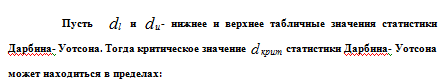 Выберите один ответ: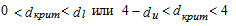 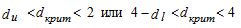 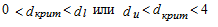 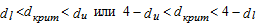 8. 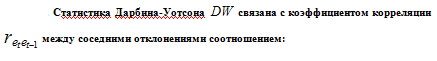 Выберите один ответ: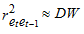 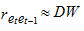 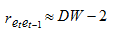 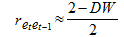 9. 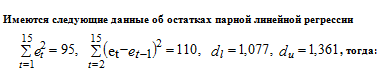 Выберите один ответ:определенного вывода об автокорреляции остатков сделать нельзяимеется отрицательная автокорреляция остатковавтокорреляция остатков отсутствуетимеется положительная автокорреляция остатков10. На практике для анализа коррелированности случайных отклонений используют статистику:Выберите один ответ:СтьюдентаДарбина-УотсонаХи-квадратФишера